DEMANDE DE PERMIS D’INTERVENTIONexigée en vertu de l’article 6.4 du Règlement numéro 166-08 relatif à l'écoulement des eaux des cours d’eau de  de Rivière-du-LoupRÈGLEMENT NUMÉRO 166-08 RELATIF À L’ÉCOULEMENT DES EAUX DES COURS D’EAU DE  RIVIÈRE-DU-LOUPDéfinitionsAménagementTravaux visant à modifier une ou plusieurs caractéristiques d’un cours d’eau dont son tracé, son profil, sa profondeur ou la pente de ses rives, à l’exclusion des travaux d’entretien.EntretienTravaux visant à modifier le tracé, le profil, la profondeur ou la pente des talus d’un cours d’eau ayant déjà été aménagé, sans outrepasser les actes réglementaires ou les autorisations délivrées par le MDDELCC à l’époque de son aménagement.Ligne des hautes eaux Ligne qui sert à délimiter le littoral et la rive des lacs et cours d’eau. Cette ligne correspond à l’endroit où l’on passe d’une prédominance de plantes aquatiques à une prédominance de plantes terrestres […] ou à la hauteur des inondations de récurrence de 2 ans.LittoralPartie d’un cours d’eau qui s’étend à partir de la ligne des hautes eaux vers le centre du chenal.PonceauStructure constituée d’au moins un conduit transversal posé dans un cours d’eau afin de créer une travers permanente pour le libre passage des usagers.PontStructure aménagée au-dessus d’un cours d’eau, comprenant ou non des culées, afin de créer une traverse permanente pour le libre passage des usagers.RiveBande de terre qui borde un cours d’eau et qui s’étend vers l’intérieur des terres à partir de la ligne des hautes eaux.TalusTerrain en forte pente occupant généralement une partie de la rive et se poursuivant dans le littoral d’un cours d’eau.Classification des cours d’eauClasse A :	La rivière du Loup et , ainsi que certaines rivières ou portions de celles-ci à fort débit n’ayant jamais été aménagé tels que cartographiés à l’annexe 1.Classe B :	Tous les cours d’eau ou portions de cours d’eau cartographiés à l’annexe 1 et situés dans l’affectation conservation au PSADR-1 et aux documents qui vont lui succéder, à l’exception des cours d’eau de la classe A.Classe C :	Tous les cours d’eau ou portions de cours d’eau cartographiés à l’annexe 1 et situés dans l’affectation agricole dynamique au PSADR-1 et aux documents qui vont lui succéder, à l’exception des cours d’eau de Classe D :	Tous les cours d’eau ou portions de cours d’eau cartographiés à l’annexe 1 et situés dans les affectations urbaine principale, urbaine secondaire, récréative et publique au PSADR-1 et aux documents qui vont lui succéder, à l’exception des cours d’eau de Classe E :	Tous les cours d’eau ou portions de cours d’eau cartographiés à l’annexe 1 et situés dans les affectations agroforestière et forestière au PSADR-1 et aux documents qui vont lui succéder, à l’exception des cours d’eau de Classe F :	Tous les cours d’eau ou portions de cours d’eau non cartographiés à l’annexe 1.Conditions d’autorisationsEntretien et stabilisation mécanique des talusattestation signée et scellé par une personne membre de l’Ordre des ingénieurs du Québec à l’effet que les travaux n’auront pas pour effet d’accroître l’érosion ou la sédimentation dans le cours d’eau en aval;lorsque les pentes des talus doivent être modifiées au moment de travaux d’entretien, la stabilité mécanique des talus doit être assurée en aménageant des pentes qui tiennent compte de l’analyse des propriétés physiques et mécaniques du sol. La pente maximale des talus pour différents types de sol doit être conforme à :les talus doivent être ensemencés dans les 48 heures suivant la fin des travaux avec un mélange de plantes herbacées;aux endroits où les risques d’érosion sont élevés […], la protection des talus doit être assurée en ayant recours à des techniques de génie végétal ou de génie mécanique, en privilégiant la méthode la plus naturelle;tous les arbres et arbustes ne nuisant pas aux travaux d’entretien doivent être préservés;les matériaux excavés doivent être régalés en dehors du cours d’eau et de la rive;les travaux doivent être effectués pendant la période des basses eaux estivales, soit entre le 1er mai et le 1er octobre;la machinerie doit rester hors de l’eau;un avis préalable a été expédié au MDDELCC, sauf s’il s’agit exclusivement de travaux de stabilisation de talus pour des fins privées, sans modifications de la pente.Aménagementplans et devis et attestation signés et scellés par une personne membre de l’Ordre des ingénieurs du Québec à l’effet que les travaux n’auront pas pour effet d’accroître l’érosion ou la sédimentation dans le cours d’eau en aval. Cette exigence ne s’applique pas dans les cours d’eau de classe F;les travaux sont nécessaires pour assurer le bon fonctionnement hydraulique du cours d’eau, pour permettre la réalisation d’une construction ou d’un ouvrage autorisée en vertu d’un règlement d’urbanisme, pour assurer la sécurité des biens ou des personnes ou pour améliorer les caractéristiques écologiques du cours d’eau. Cette exigence ne s’applique pas dans les cours d’eau de classe F;un certificat d’autorisation valide a été délivré par le MDDELCC pour ces travaux.Ponts et ponceaux-	le pont ou le ponceau doit être dimensionné de manière à ne pas modifier le régime hydraulique du cours d’eau et permettre le libre écoulement de l’eau pendant des crues de récurrence 20 ans, ainsi que l’évacuation des glaces pendant les débâcles;-	les culées d’un pont doivent être installées directement contre les rives ou à l’extérieur du cours d’eau;-	le ponceau doit être installé dans le sens de l’écoulement de l’eau;-	les rives du cours d’eau doivent être stabilisées en amont et en aval de l’ouvrage à l’aide de techniques reconnues;-	les extrémités de l’ouvrage doivent être stabilisées soit par empierrement ou par toute autre technique reconnue de manière à contrer toute érosion;-	le ponceau doit être installé en suivant la pente du littoral et sa base doit se trouver à une profondeur permettant de rétablir le profil antérieur du littoral naturel ou, selon le cas, établi par l’acte réglementaire. De plus, si le ponceau est un conduit fermé, la profondeur enfouie doit être au moins égale à 10 % du diamètre du ponceau;-	la mise en place de ponceaux en parallèle dans un cours d’eau est prohibée à moins qu’il n’y ait aucune autre solution technique applicable que la mise en place de ponceaux en parallèle. Dans ce dernier cas, ceux-ci doivent être installés selon les règles de l’art et les normes en vigueur;la longueur maximale d’un pont ou d’un ponceau à des fins privées dans un cours d’eau est de , sauf lorsqu’il s’agit d’un pont ou d’un ponceau installé dans l’emprise d’une voie publique sous gestion du gouvernement ou de l’un de ses ministres, auquel cas sa longueur doit respecter la norme établie à cette fin par cette autorité.pour les cours d’eau de classe A et D, la demande est accompagnée par des plans et devis signés et scellés par une personne membre de l’Ordre des ingénieurs du Québec établissant le dimensionnement du pont ou du ponceau selon les règles de l’art applicables et les normes en vigueur, notamment en calculant le débit de pointe du cours d’eau à partir d’une durée de l’averse égale au temps de concentration du bassin versant.Conditions d’émissions des permis d’intervention-		la demande est conforme au présent règlement;-	la demande est accompagnée de tous les plans et documents exigés par le présent règlement;-	le tarif pour l'obtention du permis d’intervention a été payé.Avis de fin des travauxLe propriétaire doit aviser le coordonnateur des cours d’eau de la date de la fin des travaux visés par le permis d’intervention.Pour de plus amples renseignements concernant le présent règlement, veuillez communiquer avec  de Rivière-Loup			MRC de Rivière-du-Loup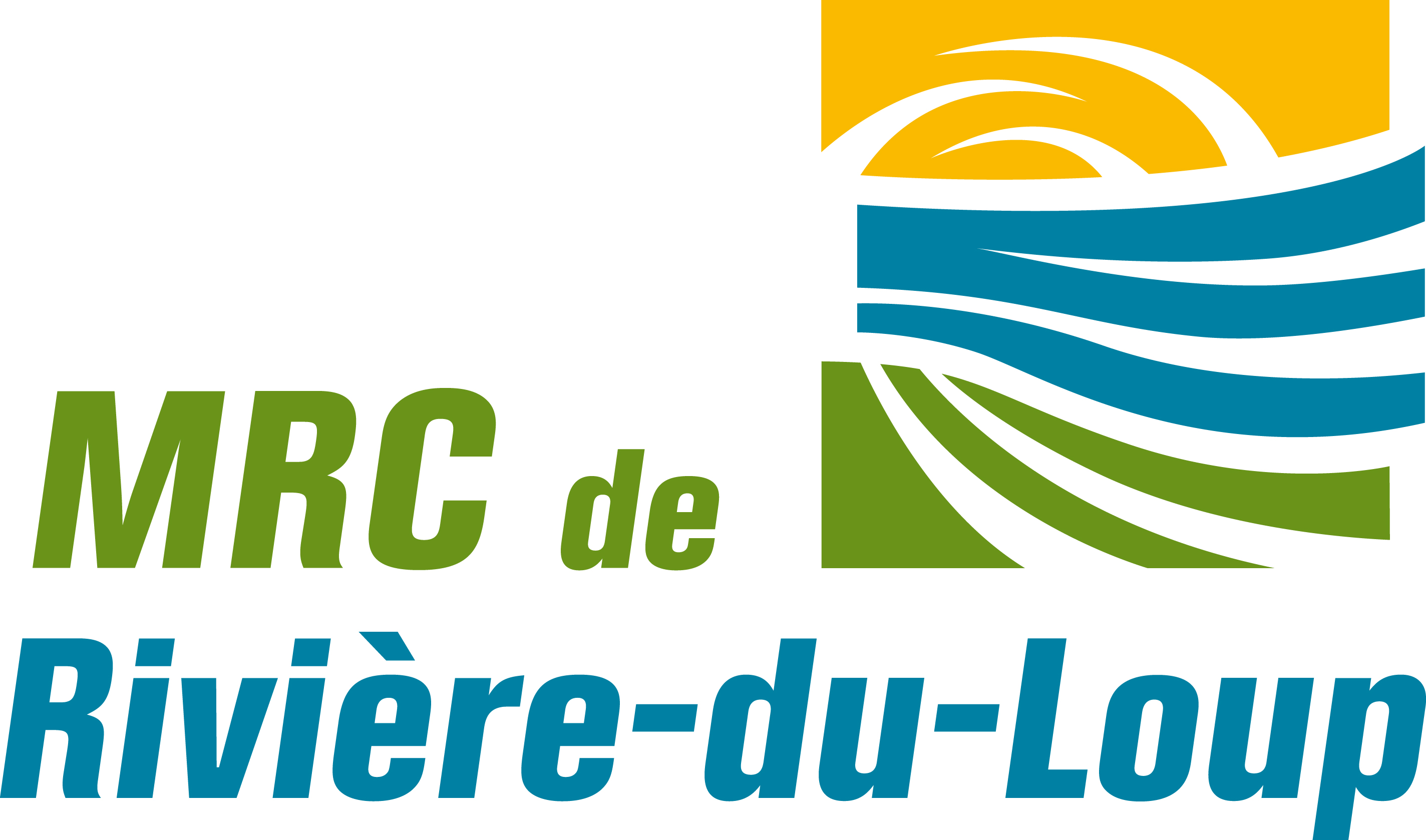 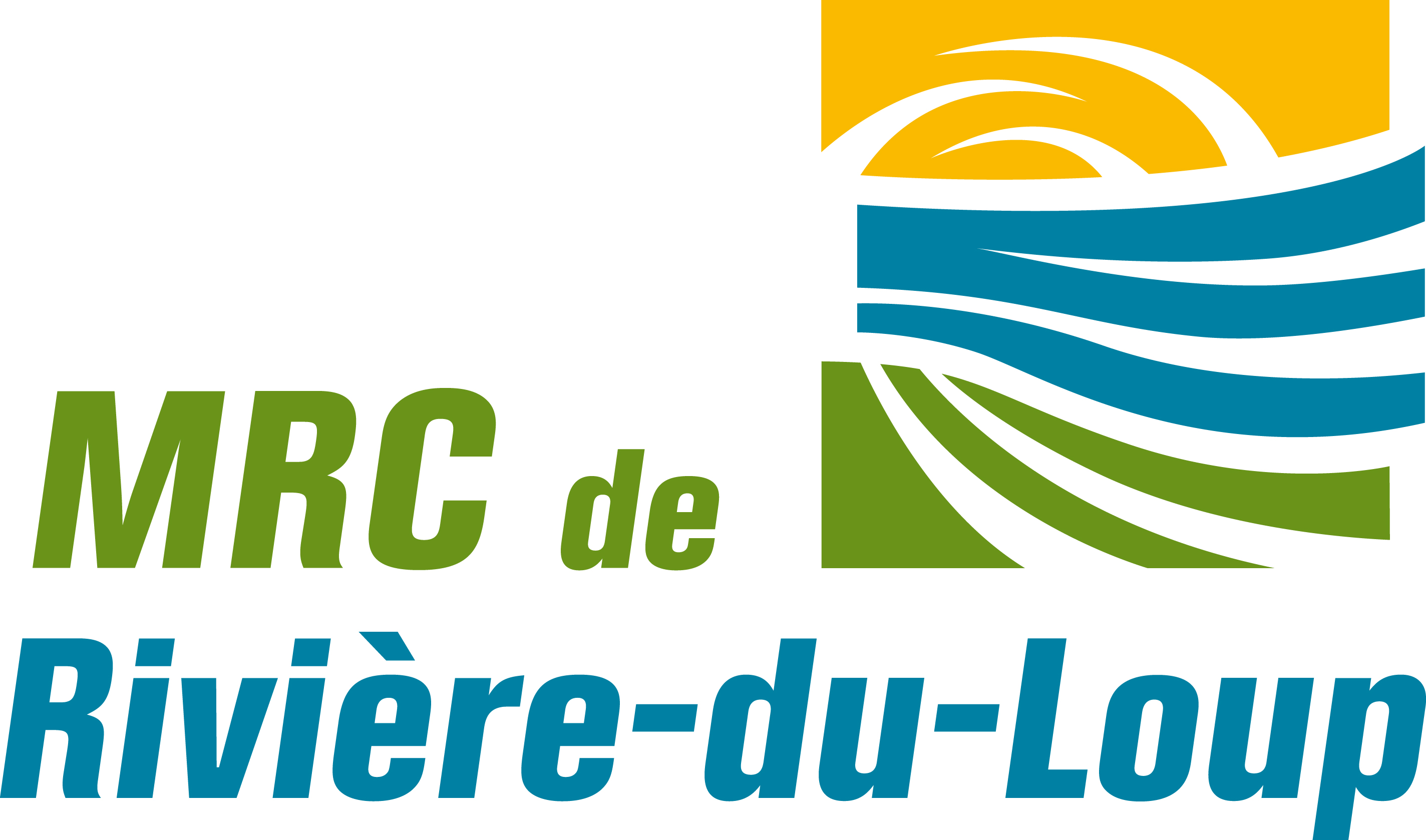 			310, rue Saint-Pierre			Rivière-du-Loup (QC)			G5R 3V3			Tel. : 418-867-2485			Fax : 418-867-3100IDENTIFICATIONIDENTIFICATIONIDENTIFICATIONIDENTIFICATIONIDENTIFICATIONIDENTIFICATIONIDENTIFICATIONIDENTIFICATIONPropriétaire :Propriétaire :Propriétaire :Propriétaire :Requérant : Requérant : Requérant : Requérant : Coordonnées : Coordonnées : Coordonnées : Coordonnées : Coordonnées : Coordonnées : Coordonnées : Coordonnées : TRAVAUXTRAVAUXTRAVAUXTRAVAUXTRAVAUXTRAVAUXTRAVAUXTRAVAUXTitre du projet et cours d’eau concernéTitre du projet et cours d’eau concernéDescription détaillée du projetDescription détaillée du projetCoûts estimésCoûts estimésLocalisation cadastrale du projet (lots, rang, cadastre) et/ou coordonnées géographiquesLocalisation cadastrale du projet (lots, rang, cadastre) et/ou coordonnées géographiquesMatricule du terrain visé par les travauxMatricule du terrain visé par les travauxDate de début des travauxDate de début des travauxDate de fin des travauxDate de fin des travauxDOCUMENTS À JOINDRE (à l’usage de )DOCUMENTS À JOINDRE (à l’usage de )DOCUMENTS À JOINDRE (à l’usage de )DOCUMENTS À JOINDRE (à l’usage de )DOCUMENTS À JOINDRE (à l’usage de )DOCUMENTS À JOINDRE (à l’usage de )DOCUMENTS À JOINDRE (à l’usage de )DOCUMENTS À JOINDRE (à l’usage de )Copie des plans et devis signés et scellés par une personne membre de l’Ordre des ingénieurs du Québec	Attestation signée et scellée par une personne membre de l’Ordre des ingénieurs du Québec à l’effet que 	
les travaux n’auront pas pour effet d’accroître l’érosion ou la sédimentation dans le cours d’eau en avalAucun document supplémentaire n’est exigé 									Copie des plans et devis signés et scellés par une personne membre de l’Ordre des ingénieurs du Québec	Attestation signée et scellée par une personne membre de l’Ordre des ingénieurs du Québec à l’effet que 	
les travaux n’auront pas pour effet d’accroître l’érosion ou la sédimentation dans le cours d’eau en avalAucun document supplémentaire n’est exigé 									Copie des plans et devis signés et scellés par une personne membre de l’Ordre des ingénieurs du Québec	Attestation signée et scellée par une personne membre de l’Ordre des ingénieurs du Québec à l’effet que 	
les travaux n’auront pas pour effet d’accroître l’érosion ou la sédimentation dans le cours d’eau en avalAucun document supplémentaire n’est exigé 									Copie des plans et devis signés et scellés par une personne membre de l’Ordre des ingénieurs du Québec	Attestation signée et scellée par une personne membre de l’Ordre des ingénieurs du Québec à l’effet que 	
les travaux n’auront pas pour effet d’accroître l’érosion ou la sédimentation dans le cours d’eau en avalAucun document supplémentaire n’est exigé 									Copie des plans et devis signés et scellés par une personne membre de l’Ordre des ingénieurs du Québec	Attestation signée et scellée par une personne membre de l’Ordre des ingénieurs du Québec à l’effet que 	
les travaux n’auront pas pour effet d’accroître l’érosion ou la sédimentation dans le cours d’eau en avalAucun document supplémentaire n’est exigé 									Copie des plans et devis signés et scellés par une personne membre de l’Ordre des ingénieurs du Québec	Attestation signée et scellée par une personne membre de l’Ordre des ingénieurs du Québec à l’effet que 	
les travaux n’auront pas pour effet d’accroître l’érosion ou la sédimentation dans le cours d’eau en avalAucun document supplémentaire n’est exigé 									Copie des plans et devis signés et scellés par une personne membre de l’Ordre des ingénieurs du Québec	Attestation signée et scellée par une personne membre de l’Ordre des ingénieurs du Québec à l’effet que 	
les travaux n’auront pas pour effet d’accroître l’érosion ou la sédimentation dans le cours d’eau en avalAucun document supplémentaire n’est exigé 									Copie des plans et devis signés et scellés par une personne membre de l’Ordre des ingénieurs du Québec	Attestation signée et scellée par une personne membre de l’Ordre des ingénieurs du Québec à l’effet que 	
les travaux n’auront pas pour effet d’accroître l’érosion ou la sédimentation dans le cours d’eau en avalAucun document supplémentaire n’est exigé 									PERMIS D’ENTERVENTION (à l’usage de )PERMIS D’ENTERVENTION (à l’usage de )PERMIS D’ENTERVENTION (à l’usage de )PERMIS D’ENTERVENTION (à l’usage de )PERMIS D’ENTERVENTION (à l’usage de )PERMIS D’ENTERVENTION (à l’usage de )PERMIS D’ENTERVENTION (à l’usage de )PERMIS D’ENTERVENTION (à l’usage de ) 	article 5.2 	stabilisation végétale de talus		25 $ 	article 5.3	stabilisation mécanique de talus	50 $ 	article 5.5 	aménagement de cours d’eau		100 $ 	article 5.8 	pont et ponceau			25 $ 	article 6.7        	exutoire de drainage			25 $ 	article 5.2 	stabilisation végétale de talus		25 $ 	article 5.3	stabilisation mécanique de talus	50 $ 	article 5.5 	aménagement de cours d’eau		100 $ 	article 5.8 	pont et ponceau			25 $ 	article 6.7        	exutoire de drainage			25 $ 	article 5.2 	stabilisation végétale de talus		25 $ 	article 5.3	stabilisation mécanique de talus	50 $ 	article 5.5 	aménagement de cours d’eau		100 $ 	article 5.8 	pont et ponceau			25 $ 	article 6.7        	exutoire de drainage			25 $ 	article 5.2 	stabilisation végétale de talus		25 $ 	article 5.3	stabilisation mécanique de talus	50 $ 	article 5.5 	aménagement de cours d’eau		100 $ 	article 5.8 	pont et ponceau			25 $ 	article 6.7        	exutoire de drainage			25 $ 	article 5.2 	stabilisation végétale de talus		25 $ 	article 5.3	stabilisation mécanique de talus	50 $ 	article 5.5 	aménagement de cours d’eau		100 $ 	article 5.8 	pont et ponceau			25 $ 	article 6.7        	exutoire de drainage			25 $ 	article 5.2 	stabilisation végétale de talus		25 $ 	article 5.3	stabilisation mécanique de talus	50 $ 	article 5.5 	aménagement de cours d’eau		100 $ 	article 5.8 	pont et ponceau			25 $ 	article 6.7        	exutoire de drainage			25 $ 	article 5.2 	stabilisation végétale de talus		25 $ 	article 5.3	stabilisation mécanique de talus	50 $ 	article 5.5 	aménagement de cours d’eau		100 $ 	article 5.8 	pont et ponceau			25 $ 	article 6.7        	exutoire de drainage			25 $ 	article 5.2 	stabilisation végétale de talus		25 $ 	article 5.3	stabilisation mécanique de talus	50 $ 	article 5.5 	aménagement de cours d’eau		100 $ 	article 5.8 	pont et ponceau			25 $ 	article 6.7        	exutoire de drainage			25 $SIGNATURESIGNATURESIGNATURESIGNATURESIGNATURESIGNATURESIGNATURESIGNATUREJe, soussigné, déclare que les renseignements ci-haut donnés sont complets et exacts et que, si le permis m’est accordé, je me conformerai aux dispositions des règlements et des lois s’y rapportant. Je m’engage à aviser le coordonnateur à la gestion des cours d’eau de tout changement qui pourrait survenir à la suite de la délivrance de ce permis et de vérifier et d’obtenir auprès de ma municipalité tout permis ou certificat nécessaire à la réalisation de ce projet.Je, soussigné, déclare que les renseignements ci-haut donnés sont complets et exacts et que, si le permis m’est accordé, je me conformerai aux dispositions des règlements et des lois s’y rapportant. Je m’engage à aviser le coordonnateur à la gestion des cours d’eau de tout changement qui pourrait survenir à la suite de la délivrance de ce permis et de vérifier et d’obtenir auprès de ma municipalité tout permis ou certificat nécessaire à la réalisation de ce projet.Je, soussigné, déclare que les renseignements ci-haut donnés sont complets et exacts et que, si le permis m’est accordé, je me conformerai aux dispositions des règlements et des lois s’y rapportant. Je m’engage à aviser le coordonnateur à la gestion des cours d’eau de tout changement qui pourrait survenir à la suite de la délivrance de ce permis et de vérifier et d’obtenir auprès de ma municipalité tout permis ou certificat nécessaire à la réalisation de ce projet.Je, soussigné, déclare que les renseignements ci-haut donnés sont complets et exacts et que, si le permis m’est accordé, je me conformerai aux dispositions des règlements et des lois s’y rapportant. Je m’engage à aviser le coordonnateur à la gestion des cours d’eau de tout changement qui pourrait survenir à la suite de la délivrance de ce permis et de vérifier et d’obtenir auprès de ma municipalité tout permis ou certificat nécessaire à la réalisation de ce projet.Je, soussigné, déclare que les renseignements ci-haut donnés sont complets et exacts et que, si le permis m’est accordé, je me conformerai aux dispositions des règlements et des lois s’y rapportant. Je m’engage à aviser le coordonnateur à la gestion des cours d’eau de tout changement qui pourrait survenir à la suite de la délivrance de ce permis et de vérifier et d’obtenir auprès de ma municipalité tout permis ou certificat nécessaire à la réalisation de ce projet.Je, soussigné, déclare que les renseignements ci-haut donnés sont complets et exacts et que, si le permis m’est accordé, je me conformerai aux dispositions des règlements et des lois s’y rapportant. Je m’engage à aviser le coordonnateur à la gestion des cours d’eau de tout changement qui pourrait survenir à la suite de la délivrance de ce permis et de vérifier et d’obtenir auprès de ma municipalité tout permis ou certificat nécessaire à la réalisation de ce projet.Je, soussigné, déclare que les renseignements ci-haut donnés sont complets et exacts et que, si le permis m’est accordé, je me conformerai aux dispositions des règlements et des lois s’y rapportant. Je m’engage à aviser le coordonnateur à la gestion des cours d’eau de tout changement qui pourrait survenir à la suite de la délivrance de ce permis et de vérifier et d’obtenir auprès de ma municipalité tout permis ou certificat nécessaire à la réalisation de ce projet.Je, soussigné, déclare que les renseignements ci-haut donnés sont complets et exacts et que, si le permis m’est accordé, je me conformerai aux dispositions des règlements et des lois s’y rapportant. Je m’engage à aviser le coordonnateur à la gestion des cours d’eau de tout changement qui pourrait survenir à la suite de la délivrance de ce permis et de vérifier et d’obtenir auprès de ma municipalité tout permis ou certificat nécessaire à la réalisation de ce projet.	Demandeur	Date	Lieu	Demandeur	Date	Lieu	Demandeur	Date	Lieu	Demandeur	Date	Lieu	Demandeur	Date	Lieu	Demandeur	Date	Lieu	Demandeur	Date	Lieu	Demandeur	Date	LieuType de solPente du talus ( V : H )Roc solidePresque verticaleGravier anguleux schiste1 : 1Argile ( + de 35% d’argile)1 : 1.5Loam (entre 10% et 35% d’argile)1 : 2Sable ou limon (- de 10% d’argile)1 : 3Sols instables (ex. : argile marine)1 : 4